Direction Générale Déléguée Recherche, International, Valorisation & Ecoles doctorales (DGDRIVE)Autorisation de présentation des travaux en présentiel, en visioconférence partielle ou totale à titre exceptionnelpour l'Habilitation à Diriger des Recherches en SciencesPôle Collège des Ecoles doctorales & HDR – Equipe HDRA compléter sur une seule pageU.F.R. : 	SCIENCES DU VIVANT						Spécialité :Madame/Monsieur (à préciser) :présentera publiquement ses travaux en présentiel, en visioconférence partielle ou totale à titre exceptionnelLe (jour, date, mois) .................................................... 2021 	à .. heures ..Modalités de soutenance (à cocher) : 	présentiel	Visioconférence partielleLieu de soutenance (adresse complète) : ....................Salle ...........					Visioconférence totale	sur le sujet suivant :................ La composition du jury est la suivante :ATTENTION ! Les frais de déplacement et d’hébergement du jury ne sont pas pris en charge par l’UniversitéCadre réservée à l’administrationAvis favorable du Conseil Scientifique de l’UFR de........................			du 	../../2021Avis favorable de la CR, restreinte aux membres HDR, de la faculté des sciences		du	../../2021Nom et prénomPrécisez le genre : Madame/MonsieurPrécisez la qualité : PUPH, Pr, Directeur de Recherche, Docteur HDR, MCF HDR, Chargé·e  de Recherche HDR (l’HDR est un diplôme obligatoire pour faire partie du jury)Précisez la qualité : PUPH, Pr, Directeur de Recherche, Docteur HDR, MCF HDR, Chargé·e  de Recherche HDR (l’HDR est un diplôme obligatoire pour faire partie du jury)ÉtablissementPrécisez l’établissement employeur, par exemple, « université de » et pour les chercheure·e·s, l’université tutelle principale de l’unité de recherche d’affectationPrésident·e du jury,Rapporteur·e,Rapporteur·e,Examinateur·ice, Examinateur·ice,Examinateur·ice,Examinateur·ice,Examinateur·ice,Après avoir pris connaissance des rapports préalables, La·le président·e du Conseil Scientifiquede l’UFR de ........................................Nom, Prénom donne un avis 		 Favorable			 DéfavorableDate, cachet, signatureLe.......................2020Après avoir pris connaissance des rapports préalables, La·le président·e du Conseil Scientifiquede l’UFR de ........................................Nom, Prénom donne un avis 		 Favorable			 DéfavorableDate, cachet, signatureLe.......................2020Autorisation de soutenance accordée :		 Oui		 NonParis, le.....Pour la Présidente de l’Université et par délégation,Le doyen de la faculté des sciences,	Pr Alain ZIDER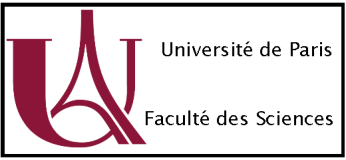 Autorisation de soutenance accordée :		 Oui		 NonParis, le.....Pour la Présidente de l’Université et par délégation,Le doyen de la faculté des sciences,	Pr Alain ZIDER